How to combine images with OMEROOpen your OMERO session and import your datasets containing the images (ie Tiff files).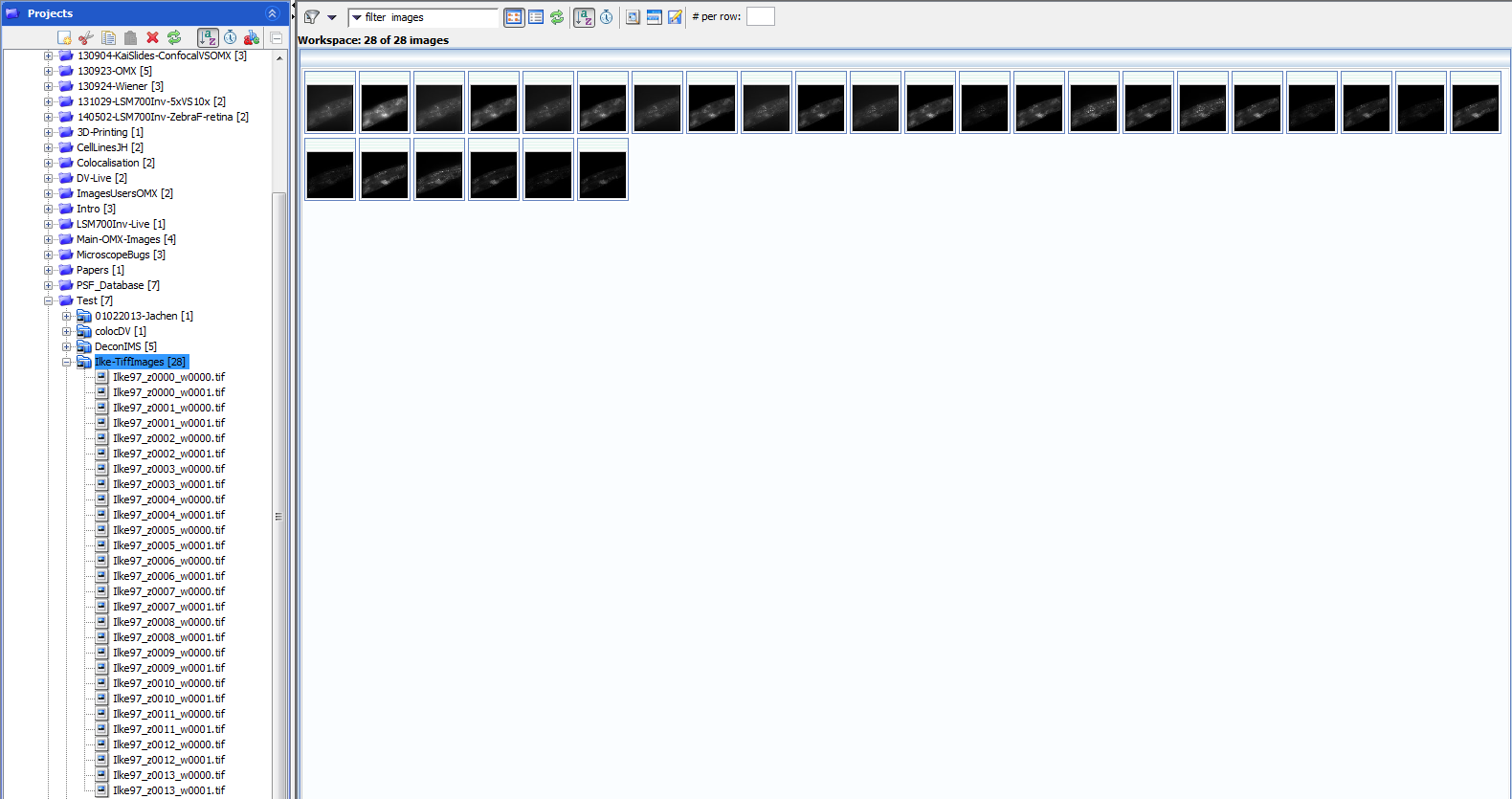 Your Tiff files can contain the data for Channels, Z and Time.Select the dataset containing the images you want to combine, and in the OMERO menu, select the script button 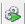 In the script menu, select “omero”, “util scripts”, “Combine Images”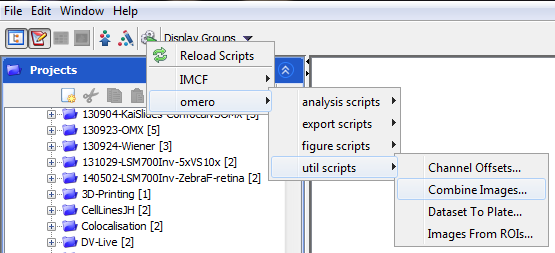 Select “Dataset” for the data type, untick the “Auto Define Dimensions” box and select the “Manually Define Dimensions”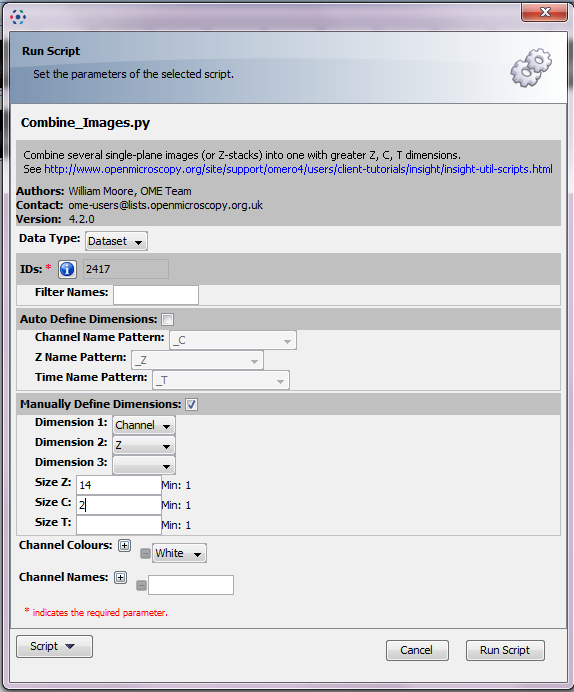 For Dimension 1, select the parameter that is changing first in the name of the file. In our example, _w (channel) is changing first, then the z section (_z).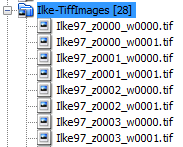 For Dimension 2 and 3, select the 2nd and 3rd parameter to change in the naming (if required).Run the script. A “Combined Image will be created and added to your dataset.Note: This cannot be batch processed so far.